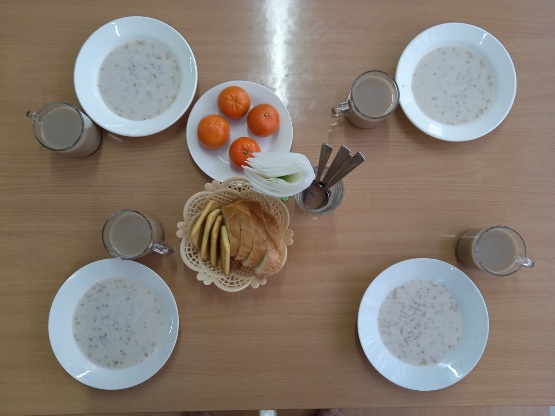 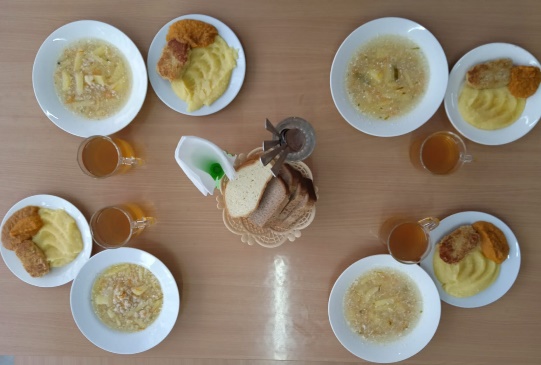 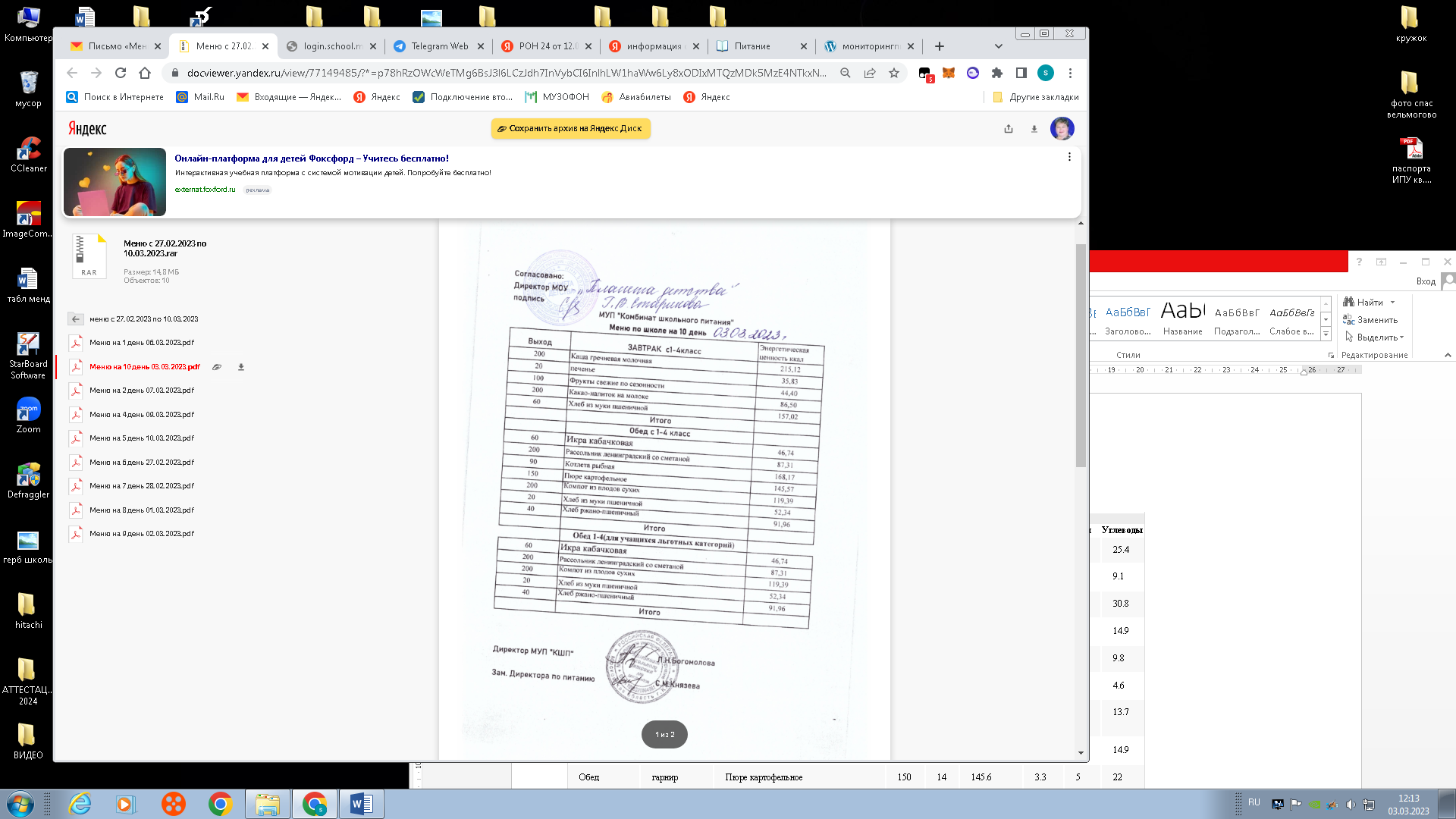 2023-03-032023-03-032023-03-032023-03-032023-03-032023-03-032023-03-032023-03-032023-03-03Приём пищиРазделБлюдоВыходЦенаКалорийностьБелкиЖирыУглеводыЗавтракгор.блюдоКаша гречневая молочная2000215.17.19.525.4Завтракгор.напитокКакао напиток на молоке200086.543.89.1ЗавтракхлебХлеб из муки пшеничной6001574.51.730.8ЗавтраксладкоеПеченье20083.41.5214.9ЗавтракфруктыФрукты свежие по сезонности100044.40.40.49.8ОбедзакускаИкра кабачковая601346.70.72.84.6Обед1 блюдоРассольник ленинградский со сметаной2002187.31.92.813.7Обед2 блюдоКотлета рыбная9046168.218.63.814.9ОбедгарнирПюре картофельное15014145.63.3522ОбеднапитокКомпот из плодов сухих2007119.40.60.129.1Обедхлеб бел.Хлеб из муки пшеничной20252.31.50.610.3Обедхлеб черн.Хлеб ржано - пшеничный402922.20.419.8